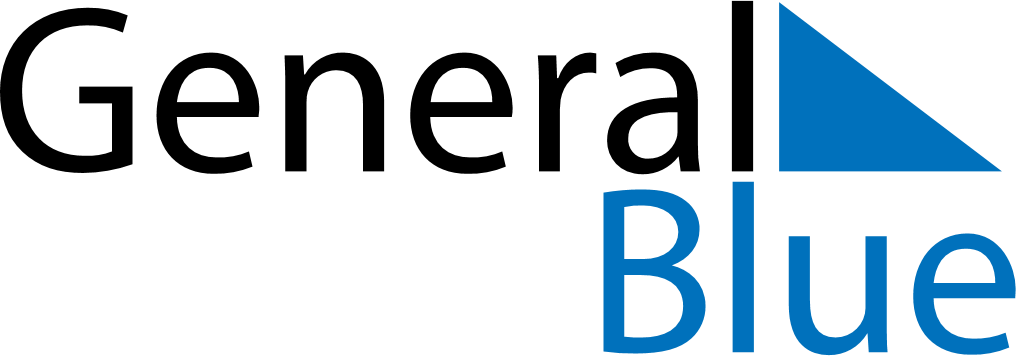 November 2019November 2019November 2019November 2019November 2019November 2019MonacoMonacoMonacoMonacoMonacoMonacoSundayMondayTuesdayWednesdayThursdayFridaySaturday12All Saints’ Day34567891011121314151617181920212223H.S.H. the Sovereign Prince’s Day24252627282930NOTES